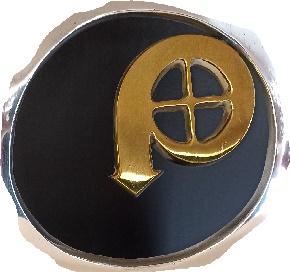 Premios ¡Bravo! 2022Acto de entrega de galardonesMiércoles, 1 de febrero de 2023Conferencia Episcopal EspañolaDiscurso de Mons. Mario Iceta, arzobispo de Burgos, presidente de la Fundación VIII Centenario de la Catedral. Burgos,en nombre de los galardonadosQueridos señor presidente y obispos de la Comisión episcopal para las Comunicaciones Sociales. Estimados miembros del jurado. Excelentísimas autoridades. Queridos amigos galardonados. Profesionales de los medios de comunicación. Señoras y señores.Me ha correspondido expresar el agradecimiento común de todos los que en esta edición de los premios ¡Bravo! hemos recibido esta distinción. Nos sentimos honrados por este reconocimiento que manifiesta el servicio que procuramos prestar en favor de la dignidad de la persona, los derechos humanos y los valores evangélicos.La comunicación social es una dimensión esencial del ser humano. Así mismo, es un elemento inherente a la tarea de la evangelización.Como presidente de la Fundación del VIII centenario de la Catedral de Burgos, junto a mi antecesor en la Sede de Burgos, don Fidel Herráez, el vicepresidente don Antonio Miguel Méndez Pozo, el deán del cabildo metropolitano Don Félix Castro, los patronos fundacionales, la directora y demás miembros de sus diversos organismos presentes en este acto, queremos agradecer este reconocimiento al que uno a todos los que han colaborado en el éxito de dicha conmemoración jubilar, instituciones, administraciones, entidades públicas y privadas, empresas, benefactores, medios de comunicación y a todos los burgaleses que con ilusión han participado en ella.No sería posible enumerar en este breve espacio de tiempo los múltiples eventos evangelizadores, culturales, académicos, deportivos, musicales que se han desarrollado a lo largo de estos dos últimos años. Me gustaría dedicar un recuerdo a quienes padecieron la dolorosa pandemia y a quienes nos ayudaron a sostener la esperanza y los cuidados en esos difíciles momentos.Y quisiera felicitar a quienes hoy han sido galardonados con este prestigioso premio BRAVO: a los representantes de la prensa, elemento imprescindible para la promoción del bien común y el progreso social, en la persona de don Jorge Bustos, subdirector de El Mundo. Reseñamos como hombre de radio a Don César Lumbreras, veterano profesional y director de Agropopular en la cadena Cope, programa cuyos seguidores abarcan tanto las gentes del campo como de la ciudad, de diversas edades y condiciones.Nuestro aplauso para Doña Almudena Ariza, excelente y reconocida profesional de Televisión Española. A la revista Ecclesia, revista de referencia en la comunicación eclesial, en esta ocasión por su acreditada comunicación sobre San Juan Pablo II, incansable misionero del Evangelio.Cómo no valorar el trabajo del arandino Don Adolfo Blanco como promotor y difusor de la película “The Chosen” (los elegidos) sobre la vida de Jesús de Nazaret. Nuestro elogio en el campo de la publicidad para Decathlon de Ogilvy por su campaña “la vida, el deporte que más amamos”. Una calurosa felicitación para Manuel Carrasco compositor y cantante cuya excelente música es justamente reconocida en España y en multitud de países. Y a don Alberto Cuevas, sacerdote delegado diocesano de Medios de Comunicación de la diócesis de Tui-Vigo.Este reconocimiento que nos ha sido otorgado nos anima a seguir trabajando en favor de la promoción dignidad del ser humano, del progreso, la concordia y la paz de todos los pueblos. Quisiera concluir estas palabras felicitando a la Comisión Episcopal para las Comunicaciones Sociales, a su presidente Mons. Don José Manuel Lorca Planes y al secretario técnico de la Comisión Don José Gabriel Vera. Gracias por el excelente trabajo que realiza la Comisión y por estimular a la sociedad mediante la concesión de estos premios. A todos los aquí presentes mi felicitación y mi agradecimiento. Muchas gracias. Mario Iceta GavicagogeascoaArzobispo de Burgos